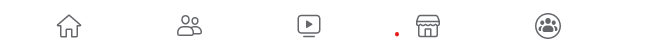 Información personalNombre Completo:Fecha y lugar de nacimiento:Ocupación:Intereses: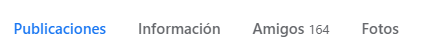 Última publicación